COMUNICADO DE PRENSANuevas versiones TECTRA "dynamic“ y "lift“para grandes cargas de material Sierras para tableros de la serie TECTRA: La seccionadora flexible. Con las nuevas sierras para tableros TECTRA 6120 "dynamic“ y "lift“, HOLZ-HER amplia su gama de modelos, incorporando otras dos soluciones para la producción en serie. La TECTRA 6120 dynamic, con su anchura de corte de 6250 mm, está idealmente equipada con el sistema de almacenamiento de tableros STORE-MASTER 5110, sobre todo para el equipamiento.  La TECTRA 6120 lift está perfectamente equipada, gracias a la mesa elevadora de precisión de nuevo desarrollo, para la alimentación de pilas de tableros. Los dos modelos permiten procesos de mecanizado más ágiles, incluso con una carga elevada de material o corte en paquete, gracias a los 95 mm de protrusión de la hoja de sierra y los motores de gran fuerza de arrastre de 11 o 15 kW. Las seccionadoras TECTRA sorprenden por una integración óptima en los procesos de producción ya existentes.TECTRA 6120 classic: la nueva clase mediaCon la seccionadora TECTRA 6120 classic con una protrusión de la hoja de sierra de 82 mm ofrece a HOLZ-HER el paquete de corte ideal para tableros individuales y secciones de paquetes menores. Gracias a su relación ideal precio-prestaciones y todas las características constructivas de las grandes máquinas de esta serie, está perfectamente posicionada para el corte preciso. Así la versión classic de la 6120 ofrece tecnologías de precisión con guías prismáticas correderas y servo accionamientos sin escobillas así como un sistema de control por PLC de última generación. Gracias a una distribución óptima de fuerzas en el carro macizo de serrado, todas las seccionadoras HOLZ-HER consiguen también un resultado de corte óptimo gracias a su extrema precisión. Además, gracias al mecanismo automático de longitud de corte controlado por el software de optimización, se reducen al mínimo los tiempos de mecanizado de todos los planos de corte.La TECTRA 6120 y la TECTRA 6120 classic están equipadas de forma estándar con un potente motor de gran capacidad de 11 kW o 7,5 kW. Para secciones de paquetes y aplicaciones Non-Wood (sin madera), se puede suministrar opcionalmente un motor de velocidad variable de 15 kW o un motor principal de 11 kW para la versión classic.Posicionamiento sin útiles de la sierra de incisión - Con los dos ejes de posicionamiento controlados para el ajuste lateral y de altura, se puede adaptar con exactitud a la hoja de serrado principal activando un botón pulsador desde el pupitre de mando. Por lo tanto, se ahorra un valioso tiempo en el cambio y se garantiza una calidad de corte perfecta. El módulo agregado de ranurado bidireccional estándar se puede regular de forma continua y contribuye eficazmente a ahorrar tiempo en la producción de ranurados y tableros curvados más anchos. La compresora angular que funciona por medio de un rodillo revestido de gomase puede regular la presión dependiendo del material. De esta forma se vita cualquier daño y se garantiza una precisión angular absoluta.La TECTRA 6120 power, dynamic y lift se pueden solicitar opcionalmente con un doble rodillo presor delante y detrás de la línea de serrado.Junto con la precisión mecánica, la serie de seccionadoras TECTRA sorprende por un equipamiento básico muy amplio que incluye la optimización EASYPLAN. Para una perfecta optimización y transmisión de datos en la oficina, se puede escoger el software OPTI-PRO o el OPTI-BASE, según las necesidades. La interfaz madura para unos sistemas de alimentación y almacenamiento inteligentes así como la transmisión de datos sencilla de software propio y ajeno ofrecen además la seguridad de una inversión para el futuro.Todas las ventajas del software OPTI-PROEl paquete de software de corte "Todo incluido“El software de oficina OPTI-PRO para las seccionadoras HOLZ-HER de las series TECTRA y ZENTREX, ofrece todo para el corte eficiente de tableros y para un tratamiento claro del material.Interfaz CSV integrada en ERP y programas asociadosAdministración perfecta de material y otrosGrados de optimización dependientes del materialCálculo previo con consumo de tiempo, material y cantosVisores gráficos de todos los planos de corte y mecanizadosGestión de flujo de material fácil de usarSe puede ver más información en holzher.de Anexo:Ilustración 1. Sierras de paneles de la serie TECTRA: La seccionadora flexible con un gran abanico de prestaciones.

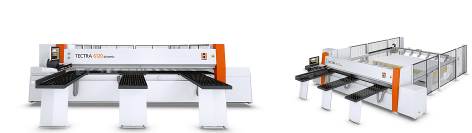 Ilustración 2. TECTRA 6120 classic con 82 mm y TECTRA 6120 "dynamic“, "lift“ y "power“ con una protuberancia de hoja de sierra de 95 mm

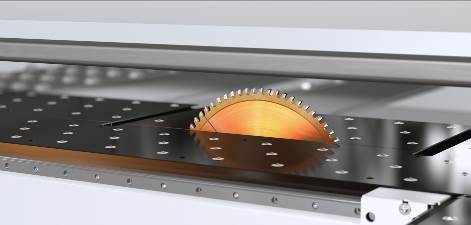 